Муниципальное бюджетное общеобразовательное учреждение«Гальбштадтская средняя общеобразовательная школа«Красноармейская СОШ» - филиал МБОУ «Гальбштадтская СОШ»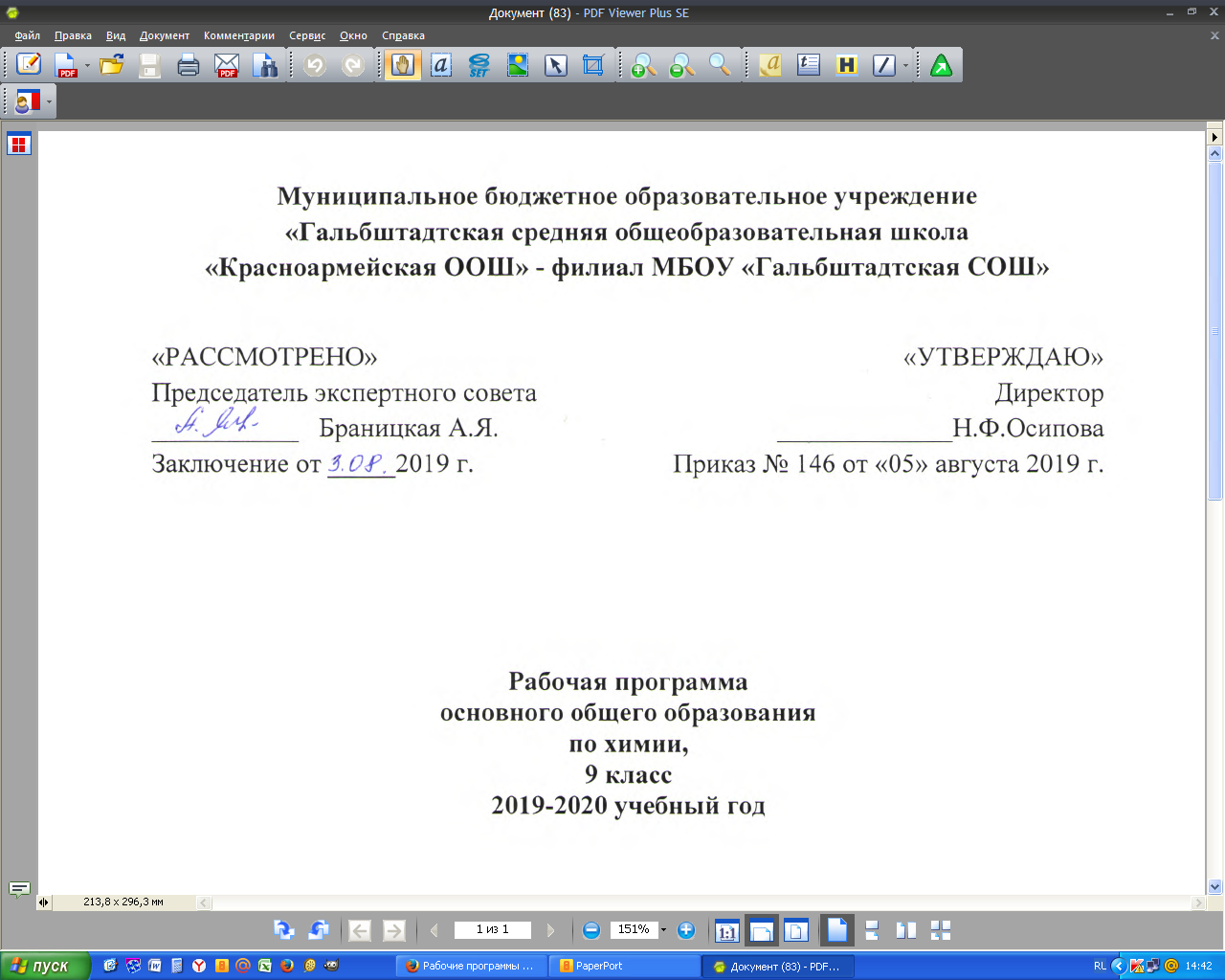 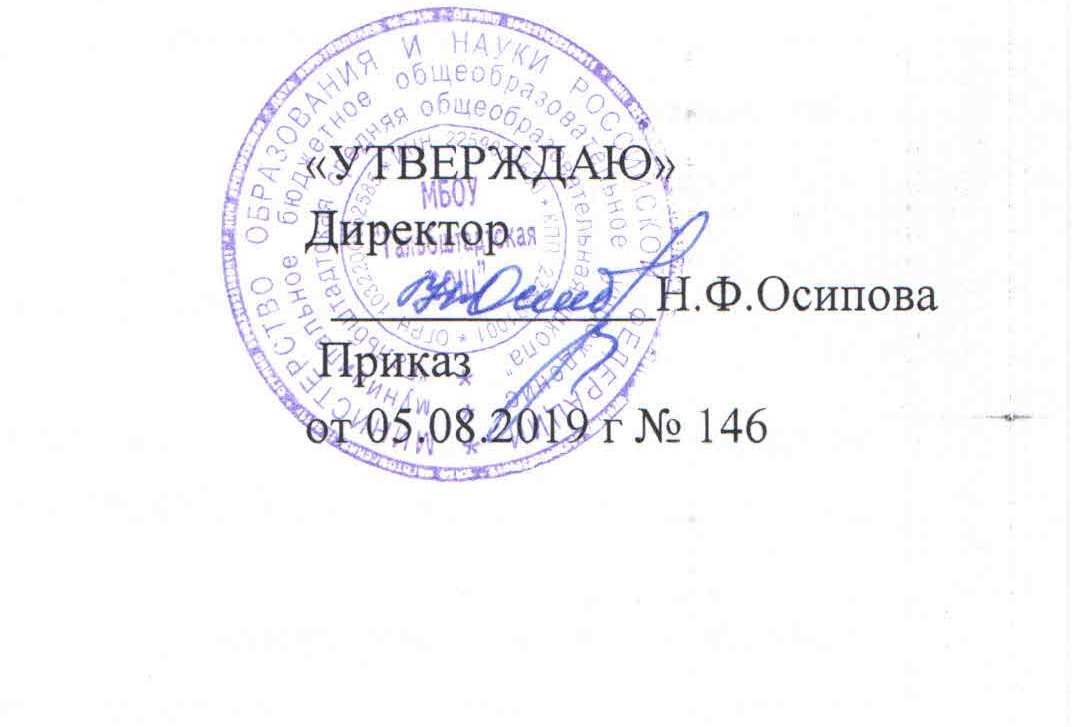 Рабочая программаосновного общего образованияпо геометрии, 9 класс,2019–2020 учебный годРабочая программа составлена на основе авторской программы по алгебрепод редакцией Л. С. АтанасянаПрограмму составила 
Ноль О. Ю.,  учитель алгебры и геометрии.п. Красноармейский, 201Пояснительная запискаИзучение геометрии в 9 классе направлено на достижение следующих целей и задач:овладение системой математических знаний и умений, необходимых для применения практической деятельности изучения смежных дисциплин, продолжения образования;интеллектуальное развитие, формирование качеств личности, необходимых человеку для полноценной жизни в современном обществе: ясность и точность мысли, критичность мышления, интуиция, логическое мышление, элементы алгоритмической культуры, пространственных представлений;формирование представлений об идеях и методах математики как универсального языка науки и техники, средства моделирования явлений и процессов;Отсюда вытекает решение следующих задач:пользоваться геометрическим языком для описания предметов окружающего мира;распознавать и изображать геометрические фигуры; выполнять чертежи по условию задач; осуществлять преобразование фигур;вычислять значения геометрических величин: длин, углов, площадей. В том числе определять значения тригонометрических функций по заданным значениям углов, находить значения тригонометрических функций по значению одной из них;решать геометрические задания, опираясь на изученные свойства фигур и отношений между ними, применяя дополнительные построения, алгебраический и тригонометрический аппарат, свойства симметрии;проводить доказательные рассуждения при решении задач, используя известные теоремы, обнаруживая возможности для их использования;решать простейшие планиметрические задачи в пространстве.Рабочая программа учебного курса по геометрии для 9 класса разработана на основе: - Федеральный перечень учебников, рекомендуемых к использованию при реализации имеющих государственную аккредитацию образовательных программ начального общего, основного общего, среднего общего образования (утв. приказом Министерства образования и науки РФ от 31 марта 2014 г. № 253) с изменениями.- Основная образовательная программа (начального, основного, среднего) общего образования МБОУ «Гальбштадтская СОШ» Немецкого национального района Алтайского края (приказ от 05 августа 2019г. №146)- Учебный план (начального, основного, среднего) общего образования МБОУ «Гальбштадтская СОШ» 2019-2020 учебный год (приказ от 05 августа 2019г. №146)- Календарный учебный график МБОУ «Гальбштадтская СОШ» на 2019-2020 учебный год (приказ от 05 августа 2019г. №146)- Положение о рабочей программе учебных предметов, направленных на достижение образовательных результатов в соответствии с требованиями ФГОС и ФкГОС (утв. приказом директора от 01 августа 2018г. №193)Методические материалы Геометрия. Сборник рабочих программ. 7-9 классы : пособие для учителей общеобразоват. организаций / [сост. Т.А. Бурмистрова]. – М. : Просвещение, 2017Л. С. Атанасян. Авторская программаГеометрия. Методические рекомендации. 9 класс : пособие для учителей общеобразоват. учреждений /  Л. С. Атанасян, В. Ф. Бутузов, Ю. А. Глазков и др. – М. : Просвещение, 2017Количество часов в год: 70Количество часов в неделю: 2Количество контрольных работ: 5Учебно-методический комплект состоит из следующих пособий:Геометрия, 7-9 : Учеб. для общеобразоват. учреждений/ Л. С. Атанасян, В.Ф. Бутузов, С.Б. Кадомцев и др. – М. : Просвещение, 2017Геометрия. Методические рекомендации. 9 класс : учеб.пособие для общеобразоват.организаций / Л. С. Атанасян, В. Ф. Бутузов, Ю. А. Глазков и др. – М. : Просвещение, 2017Форма промежуточного контроля знаний обучающихся: контрольные работы по основным разделам курса математики, выборочное оценивание, самостоятельные работы, взаимоконтрольФорма промежуточной аттестации: итоговая контрольная работа. Согласно учебному плану на изучение геометрии в 9  классе выделено 2 часа в неделю – 68 часов в год. В связи с тем, что продолжительность учебного года составляет 35 недель, в рабочую программу добавлено 2 часа на обобщение и систематизацию в конце учебного года-70 ч.  Планируемые результаты освоения учебного предмета, курсав направлении личностного развития:развитие логического и критического мышления, культуры речи, способности к умственному эксперименту;формирование у учащихся интеллектуальной честности и объективности, способности к преодолению мыслительных стереотипов, вытекающих из обыденного опыта;воспитание качеств личности, обеспечивающих социальную мобильность, способность принимать самостоятельные решения;формирование качеств мышления, необходимых для адаптации в современном информационном обществе;-развитие интереса к математическому творчеству и математических способностей;в метапредметном направлении:формирование представлений о математике как части общечеловеческой культуры, о значимости математики в развитии цивилизации и современного общества;развитие представлений о математике как форме описания и методе познания действительности, создание условий для приобретения первоначального опыта математического моделирования;формирование общих способов интеллектуальной деятельности, характерных для математики и являющихся основой познавательной культуры, значимой для различных сфер человеческой деятельности;в предметном направлении:овладение математическими знаниями и умениями, необходимыми для продолжения обучения в старшей школе или иных общеобразовательных учреждениях, изучения смежных дисциплин, применения в повседневной жизни;создание фундамента для математического развития, формирования механизмов мышления, характерных для математической деятельности.Результаты изучения предметаВ результате изучения предмета обучающиеся должнызнать:  понятие вектора, правило сложение векторов; определение синуса косинуса, тангенса, котангенса; теорему синусов и косинусов; соотношение между сторонами и углами треугольника; формулы длины окружности и площади круга; свойства вписанной и описанной окружности около правильного многоугольника; понятие движения на плоскости: симметрия, параллельный перенос, поворот; уметь:  применять вектора к решению простейших задач; складывать, вычитать вектора, умножать вектор на число; решать задачи, применяя теорему синуса и косинуса; применять алгоритм решения произвольных треугольников при решении задач; решать задачи на применение формул - вычисление площадей и сторон правильных многоугольников; применять свойства окружностей при решении задач; строить правильные многоугольники с  помощью циркуля и линейки.Содержание тем учебного курсаВекторы и метод координат (21ч)Понятие вектора. Равенство векторов. Сложение и вычитание векторов. Умножение вектора на число. Разложение вектора по двум неколлинеарным векторам. Координаты вектора. Простейшие задачи в координатах. Уравнения окружности и прямой. Применение векторов и координат при решении задач. Соотношения между сторонами и углами треугольника (13ч)Синус, косинус и тангенс угла. Теоремы синусов и косинусов. Решение треугольников. Скалярное произведение векторов и его применение в геометрических задачах. Длина окружности и площадь круга (12 ч)Правильные многоугольники. Окружности, описанная около правильного многоугольника и вписанная в него. Построение правильных многоугольников. Длина окружности. Площадь круга.Движения (9ч)Отображение плоскости на себя. Понятие движения. Осевая и центральная симметрии. Параллельный перенос. Поворот. Наложения и движения.Начальные сведения из стереометрии (2ч)Многогранники. Тела и поверхности вращения.Об аксиомах планиметрии (2ч)Повторение. Решение задач (10ч)Календарно - тематический план ГеометрияЛист внесения измененийЛист экспертизы рабочей программы учебного предмета, курсаУчебный предмет________________________________,   __________классСоставитель программы___________________________________________Эксперт:_________________________________________________________Дата заполнения:     _______________________20__г.Выводы  эксперта:__________________________________________________________________________________________________________________________________________«РАССМОТРЕНО»Председатель экспертного совета___________ А. Я. БраницкаяЗаключение от _____201__г.«УТВЕРЖДАЮ»Директор Н.Ф.Осипова Приказ № ___ от «___»____________20__ г№Содержание тем учебного курсаКоличество часов1Векторы и метод координат212Соотношения между сторонами и углами треугольника133Длина окружности и площадь круга124Движения95Начальные сведения из стереометрии26Об аксиомах планиметрии27Повторение. Решение задач10№ТемаКолличество часовДатаГлава IX. Векторы (10 ч)1Понятие вектора12,092Понятие вектора16,093Сложение и вычитание векторов19,094Сложение и вычитание векторов113,095Сложение и вычитание векторов116,096Умножение вектора на число. Применение векторов к решению задач120,097Умножение вектора на число. Применение векторов к решению задач123,098Умножение вектора на число. Применение векторов к решению задач127,099Решение задач130,0910Контрольная работа №1 «Векторы»14,10Глава X. Метод координат (11 ч)11Координаты вектора17,1012Координаты вектора 111,1013Простейшие задачи в координатах114,1014Простейшие задачи в координатах118,1015Уравнения окружности и прямой121,1016Уравнения окружности и прямой125,1017Уравнения окружности и прямой18,1118Уравнения окружности и прямой111,1119Уравнения окружности и прямой115,1120Решение задач118,1121Решение задач122,1122Контрольная работа №2 «Метод координат»125,11Глава XI. Соотношение между сторонами и углами треугольника. Скалярное произведение векторов23Синус, косинус, тангенс, котангенс угла129,1124Синус, косинус, тангенс, котангенс угла12,1225Синус, косинус, тангенс, котангенс угла16,1226Соотношение между сторонами и углами треугольника19,1227Соотношение между сторонами и углами треугольника113,1228Соотношение между сторонами и углами треугольника116,1229Соотношение между сторонами и углами треугольника120,1230Скалярное произведение векторов123,1231Скалярное произведение векторов127,1232Скалярное произведение векторов113,0133Решение задач117,0134Решение задач120,0135Контрольная работа №3 «Соотношение между сторонами и углами треугольника. Скалярное произведение векторов»124,01Глава XII. Длина окружности и площадь круга36Правильные многоугольники127,0137Правильные многоугольники131,0138Правильные многоугольники13,0239Правильные многоугольники17,0240Длина окружности и площадь круга110,0241Длина окружности и площадь круга114,0242Длина окружности и площадь круга117,0243Длина окружности и площадь круга121,0244Решение задач128,0245Решение задач12,0346Решение задач16,0347Контрольная работа №4 «Длина окружности и площадь круга»116,03Глава XII. Движения48Понятие движения120,0349Понятие движения130,0350Понятие движения13,0451Параллельный перенос и поворот16,0452Параллельный перенос и поворот110,0453Параллельный перенос и поворот113,0454Решение задач113,0455Решение задач117,0456Контрольная работа №4 «Движения»117,04Глава XIV.  Начальные сведения из стереометрии57Многогранники120,0458Тела и поверхности вращения120,0459Об аксиомах планиметрии124,0460Об аксиомах планиметрии124,04Повторение61Повторение. Решение задач. Подготовка к ГИА127,0462Повторение. Решение задач. Подготовка к ГИА127,0463Повторение. Решение задач. Подготовка к ГИА18,0564Повторение. Решение задач. Подготовка к ГИА18,0565Повторение. Решение задач. Подготовка к ГИА115,0566Повторение. Решение задач. Подготовка к ГИА115,0567Повторение. Решение задач. Подготовка к ГИА118,0568Повторение. Решение задач. Подготовка к ГИА118,0569Повторение. Решение задач. Подготовка к ГИА122,0570Повторение. Решение задач. Подготовка к ГИА122,05№Дата урокаТема урокаСодержание измененийОснование (причина) изменений53-5413,04Параллельный перенос и поворот Решение задачОбъединение темКалендарный учебный график МБОУ «Гальбштадтская СОШ» на 2018-2019 учебный год55-5617,04Решение задач Контрольная работа №4 «Движения»Объединение темКалендарный учебный график МБОУ «Гальбштадтская СОШ» на 2018-2019 учебный год57-5820,04Многогранники Тела и поверхности вращенияОбъединение темКалендарный учебный график МБОУ «Гальбштадтская СОШ» на 2018-2019 учебный год59-6024,04Об аксиомах планиметрии Об аксиомах планиметрии Объединение темКалендарный учебный график МБОУ «Гальбштадтская СОШ» на 2018-2019 учебный год61-6227,04Повторение. Решение задач. Подготовка к ГИА Повторение. Решение задач. Подготовка к ГИАОбъединение темКалендарный учебный график МБОУ «Гальбштадтская СОШ» на 2018-2019 учебный год63-648,05Повторение. Решение задач. Подготовка к ГИА Повторение. Решение задач. Подготовка к ГИАОбъединение темКалендарный учебный график МБОУ «Гальбштадтская СОШ» на 2018-2019 учебный год65-6615,05Повторение. Решение задач. Подготовка к ГИА Повторение. Решение задач. Подготовка к ГИАОбъединение темКалендарный учебный график МБОУ «Гальбштадтская СОШ» на 2018-2019 учебный год67-6818,05Повторение. Решение задач. Подготовка к ГИА Повторение. Решение задач. Подготовка к ГИАОбъединение темКалендарный учебный график МБОУ «Гальбштадтская СОШ» на 2018-2019 учебный год69-7022,05Повторение. Решение задач. Подготовка к ГИА Повторение. Решение задач. Подготовка к ГИАОбъединение темКалендарный учебный график МБОУ «Гальбштадтская СОШ» на 2018-2019 учебный год№Критерии и показателиВыраженность критерияесть (+),  нет (-)Комментарий эксперта(при показателе «нет») Полнота структурных компонентов рабочей программы Полнота структурных компонентов рабочей программы Полнота структурных компонентов рабочей программы Полнота структурных компонентов рабочей программы1.1Титульный лист1.2.Пояснительная записка1.3.Планируемые результаты освоения учебного предмета, курса1.4.Содержание 1.5.Календарно-тематический план1.6.Лист внесения изменений в РПКачество пояснительной записки рабочей программыКачество пояснительной записки рабочей программыКачество пояснительной записки рабочей программыКачество пояснительной записки рабочей программы2.1.Отражает полный перечень нормативных документов и материалов, на основе которых составлена рабочая программа:ФГОС НОО, ФГОС  ООО, ФкГОСосновная образовательная программа школы (целевой компонент, программа развития УУД);учебный план НОО, ООО МБОУ «Гальбштадтская СОШ»;положение о рабочей программе в школе;примерная программа по учебному предмету; авторская программа по учебному предмету для соответствующего класса.2.2.Содержит информацию о количестве часов, на которое рассчитана рабочая программа в год, неделю2.3.Указаны библиографические ссылки на все документы и материалы, на основе которых составлена рабочая программа2.4. Цели и задачи изучения предмета в соответствующем классе2.5.Убедительное обоснование в случае, когда РП содержит отступления от авторской программыКачество описания планируемых результатов освоения учебного предмета, курсаКачество описания планируемых результатов освоения учебного предмета, курсаКачество описания планируемых результатов освоения учебного предмета, курсаКачество описания планируемых результатов освоения учебного предмета, курса3.1.Планируемые результаты соотносятся с целями и задачами изучения предмета в данном классе3.2.Отражается уровневый подход к достижению планируемых результатов «учение научится», «ученик получит возможность научиться»Качество календарно-тематического планированияКачество календарно-тематического планированияКачество календарно-тематического планированияКачество календарно-тематического планирования4.1.Отражает информацию о продолжительности изучения раздела4.2.Отражает информацию о теме каждого урока, включая темы контр, лаборат., практич. работГрамотность оформления рабочей программы:  соответствие требованиям информационной грамотностиГрамотность оформления рабочей программы:  соответствие требованиям информационной грамотностиГрамотность оформления рабочей программы:  соответствие требованиям информационной грамотностиГрамотность оформления рабочей программы:  соответствие требованиям информационной грамотности5.1.Содержание разделов соответствует их назначению5.2.Текст рабочей программы структурирован5.3.Текст рабочей программы представлен технически грамотно